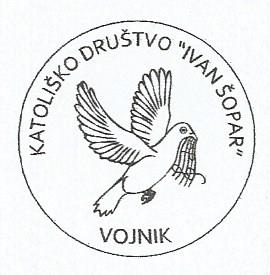 KATOLIŠKO-KULTURNO DRUŠTVO ''IVAN ŠOPAR'' VOJNIKVABI NA PREDAVANJE IN PREDSTAVITEV DELOVANJA MISIJONARJEV ter življenja ljudi NA MADAGASKARJU IN V ETIOPIJIV ČETRTEK, 16. 11. 2017, OB 18,30 
V DOMU SVETEGA JERNEJA V VOJNIKU (PRI FARNI CERKVI)Predavanje  in predstavitev bo imel 
JURE SEŠEK, 
ki je obe misijonski deželi tudi obiskal.PROSTOVOLJNI PRISPEVKI BODO NAMENJENI ZA MISIJONE, OZ. ZA DOBRODELNE NAMENE V TEH DVEH AFRIŠKIH DRŽAVAH.VABLJENI!Benedikt Podergajs,
predsednik KKD IŠ 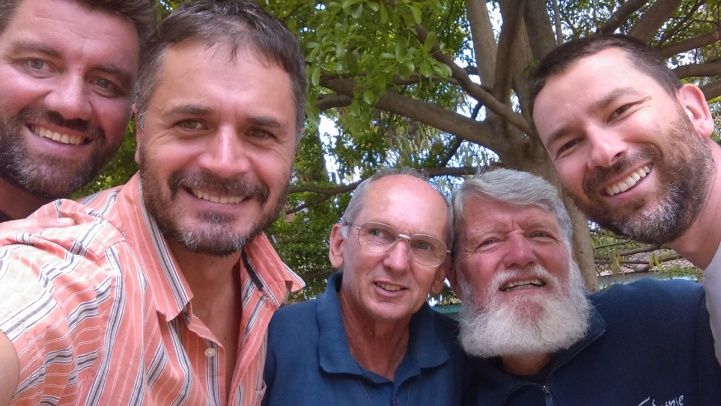 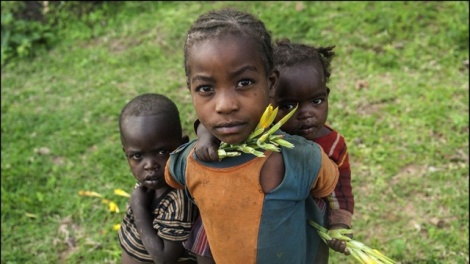 Fotografije: Jure Sešek (arhiv) 